地域見守り活動についてのおうかがい当自治会では、地区内にお住まいの高齢者の方や支援が必要な方をご近所の有志の人が見守り、支える取組を進めています。この活動の趣旨をご理解いただき、見守りの実施にご同意いただける場合は、下記同意書に署名をお願いいたします。貴方のご希望の方法で、見守り活動者（サポーター）があなたの無事をそっと見守ります。【連絡先】「　　　　　　　　　　　　　自治会」「　　　　　　　　　　　　　　　　」電話：（　　　） 　　　　-＜注意事項＞□地域見守り活動は、貴方の普段のご様子をサポーターがそっと見守る活動ですが、貴方の安全を保証するものではありません。□サポーターは、見守り内容に関して、法的な責任や義務を負うものではありません。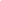 同 意 書私は以下に同意します。□サポーターが私の住所を把握し、私が同意する方法で見守りを行うこと。□異変のサインと思われる兆候がある時、異常がないかサポーターが確認すること。□見守り活動母体からのお知らせをサポーターが投函すること。	□見守り活動に最小限必要な範囲で、サポーターが地域の人と私の情報を交換・共有すること。令和　　 年　　 月　　 日ふりがな氏　名　　　　見守りの方法などについて、貴方のご希望をうかがいます。　別紙のアセスメントシートに、分かる範囲でご記入ください。見守りニーズアセスメントシートあなたは、どのような訪問や見守りを希望しますか？　（希望するものにチェックしてください）以下は任意での入力となります。人付き合いに関する事項◆家族・親戚関係　近くに住んでいる人：　□いない　　□いる（お名前、続柄など：　               　　 　　　　　　）　連絡を取っている人：　□いない　　□いる（お名前、続柄など：　　　　　　　　　　　　　　　　　）　トラブルのある人：　　□いない　　□いる（お名前、続柄など：　　　　　　　　　　　　　　　　　）◆友人・知人・仕事関係近くに住んでいる人：　□いない　　□いる（お名前、続柄など：　　　　　　　　　　　　　　　　　）　連絡を取っている人：　□いない　　□いる（お名前、続柄など：　　　　　　　　　　　　　　　　　）　トラブルのある人：　　□いない　　□いる（お名前、続柄など：　　　　　　　　　　　　　　　　　）◆ご近所関係挨拶したり、喋ったりする人：　□いない　　□いる（お名前など：　　　　　　　　　　　　　　　　）　親しい付き合いのある人：　　　□いない　　□いる（お名前など：　　　　　　　　　　　　　　　　）　トラブルのある人：　　　　　　□いない　　□いる（お名前など：　　　　　　　　　　　　　　　　）メモふりがな氏名性別男・女明治　大正昭和　平成生年月日年　　　 月　　 日住所住所（ビル・マンション名・部屋番号）（ビル・マンション名・部屋番号）（ビル・マンション名・部屋番号）（ビル・マンション名・部屋番号）電話メールアドレス備考□高齢者世帯　　　□一人暮らし　　　□家族不在（昼・夜）　　　□障害・難病□日本語の会話困難（　　　　　　　　　　語）　　□要支援      □要介護□高齢者世帯　　　□一人暮らし　　　□家族不在（昼・夜）　　　□障害・難病□日本語の会話困難（　　　　　　　　　　語）　　□要支援      □要介護□高齢者世帯　　　□一人暮らし　　　□家族不在（昼・夜）　　　□障害・難病□日本語の会話困難（　　　　　　　　　　語）　　□要支援      □要介護□高齢者世帯　　　□一人暮らし　　　□家族不在（昼・夜）　　　□障害・難病□日本語の会話困難（　　　　　　　　　　語）　　□要支援      □要介護□自宅訪問・声かけ毎週　　　　　　　　　曜日　　　　　　　時ころ不定期　　　回覧板（月1～2回）　　　　わからない毎週　　　　　　　　　曜日　　　　　　　時ころ不定期　　　回覧板（月1～2回）　　　　わからない□戸外からの自宅の見守り気を付けてほしい点など気を付けてほしい点など□見守り端末による見守り携帯電話を持っている　　　　　　　　　　　機種　貸し出し希望　携帯電話を持っている　　　　　　　　　　　機種　貸し出し希望　□お店など外出先での見守り場所・店名・施設名　利用する頻度、タイミング場所・店名・施設名　利用する頻度、タイミング□地域の催しなどに参加した時の見守りよく参加する催し、活動などよく参加する催し、活動など□その他の方法での日常の見守り希望する方法があれば記入希望する方法があれば記入□地震や大雨の時の声かけや安否確認この人に見てもらいたい、　と希望する人はいますか？この人に見てもらいたい、　と希望する人はいますか？名前電話番号この人に見てもらいたい、　と希望する人はいますか？この人に見てもらいたい、　と希望する人はいますか？この人に見てもらいたい、　と希望する人はいますか？この人に見てもらいたい、　と希望する人はいますか？救急搬送や入院などで長期間連絡が取れなくなった場合、民生委員や地域の人たちが見まもり担当者にあなたの消息を伝えることに同意しますか？救急搬送や入院などで長期間連絡が取れなくなった場合、民生委員や地域の人たちが見まもり担当者にあなたの消息を伝えることに同意しますか？救急搬送や入院などで長期間連絡が取れなくなった場合、民生委員や地域の人たちが見まもり担当者にあなたの消息を伝えることに同意しますか？同意する　・　同意しない留意点□視力が弱い　□聴力が弱い　　□歩行困難　　□寝たきり　　□認知症　　□情緒不安定□設備不良（冷暖房・雨漏り等）□電気／ガス／水道停止　　　□外出／近所との交流無し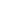 □異臭　　□ゴミ放置／散らかり　□不審なあざ・怪我　　□コミュニケーションがかみ合わない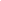 その他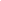 □視力が弱い　□聴力が弱い　　□歩行困難　　□寝たきり　　□認知症　　□情緒不安定□設備不良（冷暖房・雨漏り等）□電気／ガス／水道停止　　　□外出／近所との交流無し□異臭　　□ゴミ放置／散らかり　□不審なあざ・怪我　　□コミュニケーションがかみ合わないその他□視力が弱い　□聴力が弱い　　□歩行困難　　□寝たきり　　□認知症　　□情緒不安定□設備不良（冷暖房・雨漏り等）□電気／ガス／水道停止　　　□外出／近所との交流無し□異臭　　□ゴミ放置／散らかり　□不審なあざ・怪我　　□コミュニケーションがかみ合わないその他□視力が弱い　□聴力が弱い　　□歩行困難　　□寝たきり　　□認知症　　□情緒不安定□設備不良（冷暖房・雨漏り等）□電気／ガス／水道停止　　　□外出／近所との交流無し□異臭　　□ゴミ放置／散らかり　□不審なあざ・怪我　　□コミュニケーションがかみ合わないその他□視力が弱い　□聴力が弱い　　□歩行困難　　□寝たきり　　□認知症　　□情緒不安定□設備不良（冷暖房・雨漏り等）□電気／ガス／水道停止　　　□外出／近所との交流無し□異臭　　□ゴミ放置／散らかり　□不審なあざ・怪我　　□コミュニケーションがかみ合わないその他かかりつけ医師・医院かかりつけ医師・医院名称住所電話番号備考定期的な外出先定期的な外出先名称住所電話番号備考緊急連絡先緊急連絡先氏名住所電話番号備考緊急連絡先緊急連絡先氏名住所電話番号備考緊急連絡先緊急連絡先氏名住所電話番号備考福祉サービスの利用状況福祉サービスの利用状況利用の有無□利用している　　　　□利用していない□利用している　　　　□利用していない□利用している　　　　□利用していない福祉サービスの利用状況福祉サービスの利用状況ケアマネージャー事業所名：　　　　　　　　　ケアマネ氏名：事業所名：　　　　　　　　　ケアマネ氏名：事業所名：　　　　　　　　　ケアマネ氏名：福祉サービスの利用状況福祉サービスの利用状況利用サービス事業所名：　　　　　　　　　　　　担当者名：連絡先：事業所名：　　　　　　　　　　　　担当者名：連絡先：事業所名：　　　　　　　　　　　　担当者名：連絡先：福祉サービスの利用状況福祉サービスの利用状況利用サービス事業所名：　　　　　　　　　　　　担当者名：連絡先：事業所名：　　　　　　　　　　　　担当者名：連絡先：事業所名：　　　　　　　　　　　　担当者名：連絡先：